ЗАКЛЮЧЕНИЕСчетной палаты муниципального района Клявлинский Самарской областипо результатам экспертно-аналитического мероприятия«Внешняя проверка отчета об исполнении бюджета сельского поселения Назаровка муниципального района Клявлинский Самарской области за 9 месяцев 2023 года»  ст. Клявлино                                                                                             от 13.11.2023г.Заключение Счетной палаты муниципального района Клявлинский Самарской области по результатам экспертно-аналитического мероприятия «Внешняя проверка отчета об исполнении бюджета сельского поселения Назаровка муниципального района Клявлинский Самарской области за 9 месяцев 2023 года» (далее - Заключение) подготовлено Счетной палатой муниципального района Клявлинский Самарской области в соответствии с требованиями пункта 2 статьи 157, статей 264.2, 268.1 Бюджетного кодекса Российской Федерации, статьи 8 Положения «О Счетной палате муниципального района Клявлинский Самарской области», утвержденного решением Собрания представителей муниципального района Клявлинский Самарской области от 29.10.2021 года №91, Соглашения «О передаче Счетной палате муниципального района Клявлинский Самарской области полномочий контрольно-счетного органа сельского поселения Назаровка муниципального района Клявлинский Самарской области по осуществлению внешнего муниципального финансового контроля» от 08.02.2023 года, Стандартом внешнего муниципального финансового контроля «Проведение оперативного (текущего) контроля за ходом исполнения местного бюджета», пункта 1.26. плана работы Счетной палаты муниципального района Клявлинский Самарской области на 2023 год, приказа председателя Счетной палаты муниципального района Клявлинский Самарской области от 01.11.2023 года № 82 «О проведении экспертно-аналитического мероприятия «Внешняя проверка отчета об исполнении бюджета сельского поселения Назаровка муниципального района Клявлинский Самарской области за 9 месяцев 2023 года».1. Общие положенияСогласно пункту 5 статьи 264.2 Бюджетного кодекса Российской Федерации отчет об исполнении местного бюджета за 1-й квартал, полугодие и 9 месяцев текущего финансового года утверждается местной администрацией и направляется в соответствующий законодательный (представительный) орган и созданный им орган внешнего государственного (муниципального) финансового контроля. Отчет с приложениями по отдельным показателям исполнения бюджета за 9 месяцев 2023 года утвержден постановлением Администрации сельского поселения Назаровка муниципального района Клявлинский Самарской области от 13.10.2023 года № 52 и представлен в Счетную палату муниципального района Клявлинский Самарской области 16.10.2023г. (вход. № 178 от 16.10.2023г.). Заключение подготовлено по результатам оперативного анализа и контроля за организацией исполнения бюджета сельского поселения Назаровка муниципального района Клявлинский Самарской области (далее – бюджет сельского поселения) в 2023 году, отчетности об исполнении бюджета за 9 месяцев 2022 года, за 9 месяцев 2023 года.2. Общая характеристика исполнения бюджета сельского поселения за 9 месяцев 2023 года            По итогам за 9 месяцев 2023 года бюджет сельского поселения исполнен по доходам в сумме 8 211,582 тыс. рублей, или 65,5 % к утвержденному годовому плану, расходам – в сумме 8 100,832 тыс. рублей, или 63,7 % к годовым назначениям уточненной бюджетной росписи, с превышением доходов над расходами в сумме 110,750 тыс. рублей.3. Исполнение доходной части бюджета сельского поселения            Исполнение бюджета сельского поселения за 9 месяцев 2023 года по доходам составило 8 211,582 тыс. рублей или 65,5 % от утвержденных годовых назначений. По сравнению с аналогичным периодом 2022 года объем доходов в суммовом выражении увеличился на 439,341 тыс. рублей или на 5,7 %. Данные по поступлению доходов в бюджет сельского поселения отражены в таблице №1: Таблица №1 (тыс. рублей)Налоговые и неналоговые доходы поступили в сумме 1 998,965 тыс. рублей или 57,5 % от плана. По сравнению с аналогичным периодом 2022 года уменьшение доходов составило 71,499 тыс. рублей или на 3,5 %.        Налоговые доходы составили 1 688,517 тыс. рублей или 61,2 % от годовых назначений. По сравнению с аналогичным периодом 2022 года, налоговые поступления увеличились на 5,4 % или в общей сумме на 86,912 тыс. рублей, в том числе:- единый сельскохозяйственный налог на 354,077 тыс. рублей или на –  20 621,8 %;- налог на имущество физических лиц на 26,779 тыс. рублей или на 126,8 %.Уменьшились:- акцизы по подакцизным товарам (продукции)производимым на территории РФ на 9,606 тыс. рублей или на 1,0 %;- налог на доходы физических лиц на 30,623 тыс. рублей или на 15,9 %;- земельный налог на 253,715 тыс. рублей или на 53,2 %.Исполнение плановых назначений по неналоговым доходам составило 43,2 % от утвержденной суммы или 310,448 тыс. рублей. По сравнению с 2022 годом данный показатель уменьшился на 158,411 тыс. рублей или на 33,8 %.	Безвозмездные поступления из других уровней бюджетов были исполнены в сумме 6 212,617 тыс. рублей или 68,6 %, от утвержденной суммы (9 051,691 тыс. рублей), и на 510,840 тыс. рублей больше значения за аналогичный период 2022 года.         Наибольший удельный вес в структуре доходов сельского поселения в 2023 году составляют безвозмездные поступления, которые составили 75,7 % (в 2022 г. – 73,4 %), налоговые и неналоговые доходы 24,3 %, (в 2022 г.– 26,6 %).             Доходы бюджета сельского поселения, исчисленные в соответствии со статьей 47 Бюджетного кодекса Российской Федерации (без субвенций) составили 8 125,272 тыс. рублей при утвержденном значении 12 413,830 тыс. рублей и исполнены на 65,5 %. По сравнению с аналогичным периодом 2022 года (7 695,321 тыс. рублей) данный показатель увеличился на 429,951 тыс. рублей или на 5,6 %.            По итогам отчетного периода, исполнение бюджета сельского поселения по доходам осуществлялось в соответствии с требованиями статьи 218 Бюджетного кодекса Российской Федерации. Увеличение поступлений общей суммы доходов в отчетном периоде по сравнению с аналогичным периодом 2022 года составило 439,341 тыс. рублей или на 5,7 %, и было обусловлено увеличением поступления безвозмездных поступлений на 510,840 тыс. рублей (на 9,0 %), налоговых поступлений на 86,912 тыс. рублей (на 5,4 %).  4. Исполнение расходной части бюджета сельского поселения             Объем расходов за 9 месяцев 2023 года составил 8 100,832 тыс. рублей, по сравнению с аналогичным периодом 2022 года увеличился на 379,361 тыс. рублей или на 4,9 %. Плановые назначения отчетного периода исполнены на 63,7 %. Основные показатели исполнения бюджета по расходам за 9 месяцев 2023 года отражены в таблице №2:Таблица №2 (тыс. рублей)Финансирование бюджетных ассигнований по разделам и подразделам бюджетной классификации осуществлялось в отчетном периоде не равномерно. Выше среднего уровня (63,7 %) профинансированы бюджетные ассигнования по разделам:1100 «Физическая культура и спорт» -100 %;1000 «Социальная политика» - 100 %;0700 «Образование» - 76,9 %;0100 «Общегосударственные вопросы» - 76,8 %;0400 «Национальная экономика» - 74,4 %.По сравнению с аналогичным периодом 2022 года расходы уменьшились по разделам:«Общегосударственные вопросы» на 276,380 тыс. рублей или на 15,0 %; «Национальная экономика» на 69,738 тыс. рублей или на 7,2 %; «Физическая культура и спорт» на 86,986 тыс.  рублей или на 68,0 %.Увеличились по разделам: «Национальная оборона» на 0,513 тыс. рублей или на 0,8 %;«Национальная безопасность и правоохранительная деятельность» на 136,715 тыс. рублей или на 66,6 %;«Жилищно-коммунальное хозяйство» на 331,319 тыс. рублей или на 40,0 %;«Образование» на 17,694 тыс. рублей или на 2,5 %;«Культура, кинематография» на 176,224 тыс. рублей или на 5,9 %;«Социальная политика» на 150,000 тыс. рублей или на 100,0 %.	В отчетном периоде бюджет сельского поселения исполнялся по 16 видам (КОСГУ) расходов из утвержденных 20.             Наибольший удельный вес – 51,8 % занимают «Иные закупки товаров, работ и услуг для обеспечения государственных (муниципальных) нужд» или 4 194,658 тыс. рублей (код 240), на «Фонд оплаты труда казенных учреждений и взносы по обязательному социальному страхованию» - 1 620,229 тыс. рублей или 20,0 %  (код 111), на «Фонд оплаты труда государственных (муниципальных) органов и взносы по обязательному социальному страхованию» - 985,932 тыс. рублей или 12,2 %, (код 121), на «Взносы по обязательному социальному страхованию на выплаты по оплате труда работников и иные выплаты работникам учреждений» - 517,060 тыс. рублей или 6,4 % (код 119), на «Иные межбюджетные трансферты» приходится – 326,485 тыс. рублей или 4,0 % (код 540), на «Взносы по обязательному социальному страхованию на выплаты денежного содержания и иные выплаты работникам государственных (муниципальных) органов» - 297,637 тыс. рублей  или 3,7 % (код 129), на «Пособия, компенсации и иные социальные выплаты гражданам, кроме публичных нормативных обязательств» - 150,000 тыс. рублей или 1,9 % (код 321). 5. Исполнение муниципальных программОбщий объем бюджетных ассигнований на реализацию 2-х муниципальных программ сельского поселения на 2023 год утвержден в сумме 12 660,077 тыс. рублей, что составляет 99,5 % от общего объема утвержденных расходов бюджета. Исполнение программных расходов за 9 месяцев 2023 года составило 8 100,832 тыс. рублей или 64,0 % годового назначения.            Сведения об исполнении расходов в разрезе муниципальных программ представлены в таблице №3.Таблица №3 (тыс. рублей)            Общий объем неисполненных бюджетных ассигнований по всем муниципальным программам и непрограммным направлениям деятельности составил 4 623,362 тыс. рублей или 36,3 %.6. Резервные фонды            Решением Собрания представителей сельского поселения Назаровка муниципального района Клявлинский Самарской области от 28.12.2022г. № 29 «О бюджете сельского поселения Назаровка муниципального района Клявлинский Самарской области на 2023 год и плановый период 2024 и 2025 годов» резервный фонд утвержден в сумме 30,000 тыс. рублей, что соответствует пункту 3 статьи 81 Бюджетного кодекса Российской Федерации, согласно которому размер резервных фондов исполнительных органов государственной власти (местных администраций) не может превышать 3% общего объема расходов. Исполнение по расходованию резервного фонда составило 0,000 тыс. рублей. Средства резервного фонда не были израсходованы в связи с отсутствием в течение 9 месяцев 2023 года чрезвычайной ситуации.7. Муниципальный долгМуниципальный долг сельского поселения на 2023 год, Решением Собрания представителей сельского поселения Назаровка муниципального района Клявлинский Самарской области от 28.12.2022г. № 29 «О бюджете сельского поселения Назаровка муниципального района Клявлинский Самарской области на 2023 год и плановый период 2024 и 2025 годов» не устанавливался.8. Анализ дебиторской и кредиторской задолженности            Согласно данным Сведений по дебиторской и кредиторской задолженности (ф. 0503169) по состоянию на 01.10.2023 года имеется дебиторская задолженность в общей сумме 3 735,020 тыс. рублей (в том числе просроченная 93,014 тыс. рублей). Задолженность на 01.10.2023 года по сравнению на 01.01.2023 года увеличилась на 3 592,040 тыс. рублей.            В состав текущей дебиторской задолженности по состоянию на 01.10.2023 года также входит:            -  счет № 0.205.11.000 «Расчеты с плательщиками налогов» - 114,503 тыс. рублей;(налог на имущество физических лиц, земельный налог с организаций и физических лиц);            - счет № 0.205.23.000 «Расчеты по доходам от платежей при пользовании природными ресурсами» - 331,469 тыс. рублей (доходы, получаемые в виде арендной платы, а также средства от продажи права на заключение договоров аренды за земли, находящиеся в собственности сельских поселений (за исключением земельных участков муниципальных бюджетных и автономных учреждений);            - счет № 0.205.51.000 «Расчеты по поступлениям текущего характера от других бюджетов бюджетной системы Российской Федерации» - 3 289,048 тыс. рублей (субвенции бюджетам сельских поселений на осуществление первичного воинского учета органами самоуправления поселений, муниципальных и городских округов, межбюджетные трансферты, передаваемые бюджетам сельских поселений  из бюджетов муниципальных районов на осуществление части полномочий по решению вопросов местного значения в соответствии с заключенными соглашениями, прочие межбюджетные трансферты, передаваемые бюджетам сельских поселений).            По состоянию на 01.10.2023 года кредиторская задолженность составила 937,474 тыс. рублей. Объем кредиторской задолженности по сравнению с началом года уменьшился на 16,322 тыс. рублей. Просроченная кредиторская задолженность отсутствует.            Наибольший удельный вес в общей сумме кредиторской задолженности по состоянию на 01.10.2023 года составляют расчеты по принятым обязательствам (счет № 0.302.00.000) в сумме 775,766 тыс. рублей или 82,8 % от общей суммы задолженности в том числе:            -  счет №0.302.11.000 – 108,585 тыс. рублей (расчеты по заработной плате);            - счет №0.302. 23. 000 – 37,964 тыс. рублей (задолженность за ТКО);            - счет №0.302.25.000 – 595,542 тыс. рублей (задолженность за т/о и ремонт автомобиля, обслуживание пожарной сигнализации, заправка картриджа, укладка нового участка трассы водопровода);            -  счет № 0.302. 26. 000 – 24,168 тыс. рублей (обслуживание пожарного автомобиля);            - счет № 0.302. 34. 000 – 9,507 тыс. рублей (ГСМ, канцтовары, хозяйственные товары, картридж).                   Кредиторская задолженность на 01.10.2023 года по другим счетам составила 161,708 тыс. рублей или 17,2 % от общей суммы задолженности в том числе:            - счет № 0.205. 11. 000 - 53,575 тыс. рублей (расчеты с плательщиками налогов);            - счет № 0.303. 00. 000 – 108,133 тыс. рублей (расчеты по платежам в бюджеты).            Остаток по счету 40140000 «доходы будущих периодов» составляет 2 444,775 тыс. рублей.9.  Выводы1. Отчет об исполнении бюджета сельского поселения за 9 месяцев 2023 года направлен в Счетную палату муниципального района Клявлинский Самарской области Администрацией сельского поселения Назаровка муниципального района Клявлинский Самарской области в соответствии с пунктом 5 статьи 264.2 Бюджетного Кодекса Российской Федерации.2. Бюджет сельского поселения за 9 месяцев 2023 года исполнен:            по доходам –  8 211,582 тыс. рублей или на 65,5 % от утвержденного годового бюджета;            по расходам – 8 100,832 тыс. рублей или на 63,7 % от утвержденного годового бюджета;            с профицитом –  110,750 тыс. рублей.3. При проверке соответствия бюджетных назначений, утвержденных решением Собрания представителей сельского поселения бюджетным назначениям, отраженным в квартальном отчете, расхождений с формой 0503117 «Отчет об исполнении бюджета» не выявлено.4. Бюджет сельского поселения формировался преимущественно за счет безвозмездных поступлений. Доля безвозмездных поступлений в общем объёме доходов составила 6 212,617 тыс. рублей или 75,7 %, доля налоговых и неналоговых поступлений составила 1 998,965 тыс. рублей или 24,3 %. При уточненных бюджетных назначениях в размере 9 051,691 тыс. рублей безвозмездные поступления исполнены на 68,6 %. 5. Производственный анализ исполнения налоговых и неналоговых доходов бюджета за 9 месяцев 2023 года показывает, что поступления составили 1 998,965 тыс. рублей или 57,5 % к уточненным плановым назначениям (3 477,209 тыс. рублей).6. При утвержденных бюджетных назначениях в размере 12 724,194 тыс. рублей, исполнение бюджета по расходам составило 8 100,832 тыс. рублей или 63,7 % от бюджетных назначений. Неисполненные бюджетные ассигнования составили 4 623,362 тыс. рублей.7. В структуре расходов отчета об исполнении бюджета сельского поселения за 9 месяцев 2023 года наибольший удельный вес занимают следующие направления расходов:1. Культура и кинематография – 39,0 % или 3 158,454 тыс. рублей;2. Общегосударственные вопросы – 19,3 % или 1 566,563 тыс. рублей;  3. Жилищно-коммунальное хозяйство – 14,3 % или 1 159,839 тыс. рублей;4. Национальная экономика – 11,1 % или 898,820 тыс. рублей;5. Образование -  8,9 % или 719,468 тыс. рублей.Ниже других подразделов функциональной классификации расходов бюджета исполнены расходы по подразделам:1. Физическая культура и спорт – 40,914 тыс. рублей или 0,5 %;2. Национальная оборона – 64,681 тыс. рублей или 0,8 %.8. Кассовое исполнение бюджета сельского поселения по расходам, предусмотренным на реализацию муниципальных программ составило 8 100,832 тыс. рублей или 63,7 % сводной бюджетной росписи. 9. По состоянию на 01.10.2023 года дебиторская задолженность (за исключением счетов бюджетного учета № 0.205. 51. 000 «Расчеты по поступлениям текущего характера от других бюджетов бюджетной системы Российской Федерации составила 445,972 тыс. рублей и увеличилась на 302,993 тыс. рублей или на 211,9 % по сравнению на 01.01.2023 года.10. По состоянию на 01.10.2023 года кредиторская задолженность составила 937,474 тыс. рублей и уменьшилась на 16,322 тыс. рублей или на 1,7 % по сравнению на 01.01.2023 года.Наибольший объем кредиторской задолженности сложился в основном по счету:счет № 0. 302. 00 000 «Расчеты по принятым обязательствам» составил 775,766 тыс. рублей или 82,8 % общего объема кредиторской задолженности.11. Исполнение по расходованию резервного фонда составило 0,000 тыс. рублей. Средства резервного фонда не были израсходованы в связи с отсутствием в течение 9 месяцев 2023 года чрезвычайной ситуации. 12. Муниципальный долг сельского поселения, решением о бюджете на 2023 год не устанавливался.10. Предложения:            1. Собранию представителей сельского поселения Назаровка муниципального района Клявлинский Самарской области:            - принять к сведению отчет об исполнении местного бюджета за 9 месяцев 2023 года.            2. Направить Заключение Счетной палаты муниципального района Клявлинский Самарской области по результатам экспертно-аналитического мероприятия «Внешняя проверка отчета об исполнении бюджета сельского поселения Назаровка муниципального района Клявлинский Самарской области за 9 месяцев 2023 года» Главе сельского поселения Назаровка муниципального района Клявлинский Самарской области.ПредседательСчетной палаты муниципального района Клявлинский Самарской области                                                                                 Л.Ф. Синяева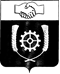 СЧЕТНАЯ ПАЛАТАМУНИЦИПАЛЬНОГО РАЙОНА КЛЯВЛИНСКИЙСАМАРСКОЙ ОБЛАСТИ446960, Самарская область, Клявлинский район, ст. Клявлино, ул. Октябрьская д. 60, тел.: 2-10-64, e-mail: spklv@yandex.comНаименование показателяИсполнено за 9 месяцев 2022г.2023 год2023 год2023 годЗа 9 месяцев 2023 г. к  9 месяцев 2022 г. %Отклон. за 9 месяцев 2023 г. и  9 месяцев 2022 г.Наименование показателяИсполнено за 9 месяцев 2022г.План на годИсполнено за 9 месяцев 2023г.% исполн.За 9 месяцев 2023 г. к  9 месяцев 2022 г. %Отклон. за 9 месяцев 2023 г. и  9 месяцев 2022 г.Налоговые и неналоговые доходы2 070,4643 477,2091 998,96557,596,5- 71,499Налоговые поступления1 601,6052 758,0131 688,51761,2105,486,912Налог на доходы физических лиц192,329292,400161,70655,384,1- 30,623Акцизы по подакцизным товарам (продукции), производимым на территории РФ955,4501 123,220945,84484,299,0- 9,606Единый сельскохозяйственный налог- 1,717352,393352,360100,0- 20 521,8354,077Налог на имущество физических лиц- 21,11752,0005,66210,9- 26,826,779Земельный налог 476,660938,000222,94523,846,8- 253,715Неналоговые поступления468,859719,196310,44843,266,2- 158,411Доходы  от сдачи в аренду имущества, находящегося  в оперативном управлении органов управления  сельских поселений и созданных ими учреждений (за исключением  имущества муниципальных бюджетных и автономных учреждений)7,3449,7655,16552,970,3- 2,179Доходы, получаемые в виде арендной платы, а также средства от продажи права на заключение договоров аренды земли, находящиеся в собственности сельских поселений (за исключением земельных участков муниципальных бюджетных и автономных учреждений)415,780595,956264,48844,463,6- 151,292Доходы поступающие в порядке возмещения расходов, понесенных в связи с эксплуатацией имущества сельских поселений45,735113,47540,79536,089,2- 4,940Безвозмездные поступления5 701,7779 051,6916 212,61768,6109,0510,840Дотации на выравнивание бюджетной обеспеченности1 190,2551 315,8961315,896100,0110,6125,641Субвенции бюджетам сельских поселений на осуществление первичного воинского учета на территориях, где отсутствуют военные комиссариаты76,920115,07086,31075,0112,29,390Межбюджетные трансферты, передаваемые бюджетам сельских поселений из бюджетов муниципальных районов на осуществление части полномочий по решению вопросов местного значения в соответствии с заключенными  соглашениями762,399921,487691,00075,090,6- 71,399Прочие межбюджетные трансферты, передаваемые бюджетам сельских поселений3 672,2036 399,2383 819,41159,7104,0147,208Прочие безвозмездные поступления в бюджеты сельских поселений0,000300,000300,000100,00,0300,000Итого 7 772,24112 528,9008 211,58265,5105,7439,341Итого без субвенций7 695,32112 413,8308 125,27265,5105,6429,951 Р РПНаименование показателяИсполнено за 9 месяцев 2022 г.2023 год2023 год2023 годОтклон.9 месяцев 2023 г. и  9 месяцев 2022г.9 месяцев2023г.9 месяцев 2022г.% Р РПНаименование показателяИсполнено за 9 месяцев 2022 г.План на годИсполненоза 9 месяцев 2023 г.% исполненияОтклон.9 месяцев 2023 г. и  9 месяцев 2022г.9 месяцев2023г.9 месяцев 2022г.%0100Общегосударственные вопросы1 842,9432 039,7521 566,56376,8- 276,38085,00200Национальная оборона64,168115,07064,68156,20,513100,80300Национальная безопасность и правоохранительная деятельность205,378707,641342,09348,3136,715166,60400Национальная экономика968,5581 208,220898,82074,4- 69,73892,80500Жилищно-коммунальное хозяйство828,5202 475,8181 159,83946,8331,319140,00700Образование701,774935,319719,46876,917,694102,50800Культура, кинематография2 982,2305 051,4603 158,45462,5176,224105,91000Социальная политика0,000150,000150,000100,0150,0000,01100Физическая культура и спорт127,90040,91440,914100,0- 86,98632,0ИТОГО7 721,47112 724,1948 100,83263,7+ 379,361104,9Наименование программыУтвержденные бюджетные назначения на2023 годИсполнено, 9 месяцев 2023 годаПроцент исполнения, (%)Муниципальная программа «Модернизация и развитие автомобильных дорог общего пользования местного значения в границах населенных пунктов сельского поселения Назаровка муниципального района Клявлинский Самарской области на 2018-2026 годы»1 208,220898,82074,4Муниципальная программа «Развитие органов местного самоуправления и решение вопросов местного значения сельского поселения Назаровка муниципального района Клявлинский Самарской области на 2018-2026 годы»11 451,8577 202,01262,9Итого по программам  99,5 %12 660,0778 100,83264,0Непрограммные направления расходов местного бюджета64,1170,0000,0Всего расходов:12 724,1948 100,83263,7